Российская Федерация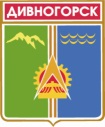 Администрация города ДивногорскаКрасноярского края П О С Т А Н О В Л Е Н И Е11. 02. 2016		                            г. Дивногорск	                                                         № 14пО внесении изменений в постановление администрациигорода Дивногорска от 16.03.2011 № 79п«Об антинаркотической комиссии муниципального образования город Дивногорск» (в ред. от 04.05.2011 № 127п, от 22.02.2012 № 21п, 21.02.2013 №26п и 05.12.2014 №289п и от 24.11.2015 №186п)	В связи с кадровыми изменениями, руководствуясь ст. 53 Устава города Дивногорска,ПОСТАНОВЛЯЮ:1.	Изложить приложение 1 к Постановлению администрации города Дивногорска от 16.03.2011 № 79п «Об антинаркотической комиссии муниципального образования город Дивногорск» (в ред. от 04.05.2011 № 127п, от 22.02.2012 № 21п, от 21.02.2013 №26п, от 05.12.2014 №289п и от 24.11.2015 №186п)  в новой редакции, согласно приложению 1.2.	Настоящее постановление подлежит опубликованию в средствах массовой информации, размещению на официальном сайте администрации города в информационно-телекоммуникационной сети «Интернет».3.	Контроль за исполнением настоящего постановления возложить на Первого заместителя Главы города М.Г. Кузнецову.Глава города                                                                                                Е.Е. ОльПриложение №1к постановлению администрации городаот «11» 02. 2016       № 14пСоставантинаркотической комиссии муниципального образования город ДивногорскОль Егор Егорович–Глава города, председатель антинаркотической комиссии Кузнецова Марина Георгиевна–Первый заместитель Главы города, заместитель председателя комиссииЯговдиковЭдуард Феликсович–начальник отдела межведомственного взаимодействия в сфере профилактики УФСКН России по Красноярскому краю, полковник полиции, заместитель председателя комиссии (по согласованию)Живаева Анастасия Александровна–ведущий специалист отдела физической культуры, спорта и молодежной политики администрации города Дивногорска, секретарь комиссииЧлены комиссии:Булгакова Наталья Викторовна–руководитель Управления социальной защиты населения администрации городаБатурин Алексей Николаевич –  специалист по работе с молодежью муниципального автономного учреждения «Молодежный центр «Дивный»Гордеев Юрий  Геннадьевич– председатель координационного совета Краевой региональной молодёжной общественной организации «Чистый взгляд»Дмитриев Сергей Олегович–начальник отдела полиции №13 Межмуниципального управления МВД России «Красноярское» (по согласованию)ЕвтееваСофья Садыковна–представитель Совета ветеранов  г. Дивногорска  (по согласованию)Иванова Ольга Владимировна–старший оперуполномоченный отдела межведомственного взаимодействия в сфере профилактики УФСКН России по Красноярскому краю (по согласованию) Кабацура Галина Васильевна–начальник отдела образования администрации города ДивногорскаКеуш Виктор Михайлович–главный врач КГБУЗ «Дивногорская межрайонная больница » (по согласованию)КалининНиколай Владимирович–начальник отдела физической культуры, спорта и молодежной политики администрации города ДивногорскаМурашева Юлия Анатольевна–секретарь комиссии по делам несовершеннолетних и защите их прав администрации города ДивногорскаОтец Димитрий Карнаухов–настоятель Храма Божьей Матери «Знамение» иерей (по согласованию)Паршелист Виктор Моисеевич–депутат Дивногорского городского Совета депутатов (по согласованию)СморгонАлександр Львович–председатель общественного Совета при Главе города (по согласованию)УфимцеваНина Мечиславовна–директор Краевого государственного бюджетного образовательного учреждения среднего профессионального образования (среднее специальное учебное заведение) «Дивногорский гидроэнергетический техникум» (по согласованию)Шошина Елена Васильевна–начальник отдела культуры администрации города ДивногорскаЩербаков Сергей Евгеньевич–заместитель прокурора города Дивногорска(по согласованию)